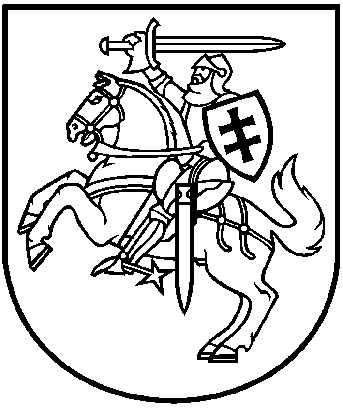 LIETUVOS RESPUBLIKOS APLINKOS MINISTRASĮSAKYMASDĖL LIETUVOS RESPUBLIKOS APLINKOS MINISTRO 2000 M. BIRŽELIO 27 D. ĮSAKYMO NR. 258 „DĖL MEDŽIOKLĖS LIETUVOS RESPUBLIKOS TERITORIJOJE TAISYKLIŲ PATVIRTINIMO“ PAKEITIMO2016 m. balandžio 27 d. Nr. D1-282Vilnius
P a k e i č i u Medžioklės Lietuvos Respublikos teritorijoje taisykles, patvirtintas Lietuvos Respublikos aplinkos ministro 2000 m. birželio 27 d. įsakymu Nr. 258 „Dėl Medžioklės Lietuvos Respublikos teritorijoje taisyklių patvirtinimo“:1. Pakeičiu 5 punktą ir jį išdėstau taip:„5. Aplinkos ministerijos regiono aplinkos apsaugos departamento teisės medžioti suteikimo ir panaikinimo komisija (toliau šiame skyriuje - Komisija) medžioklės egzaminą organizuoja ne rečiau kaip vieną kartą per metus. Informaciją apie rengiamą medžioklės egzaminą Komisija paskelbia atitinkamo Aplinkos ministerijos regiono aplinkos apsaugos departamento interneto svetainėje, nurodydama darbo kalendorinį grafiką, vietą, laiką ir Medžioklės taisyklių 6 punkte išvardytų dokumentų pateikimo terminą.“.2. Pakeičiu 8 punktą ir jį išdėstau taip:„8. Kas penkeri metai medžiotojų organizacijų, vienijančių medžiotojų klubus ir būrelius, valdymo organų sudarytos komisijos organizuoja šioms organizacijoms priklausančių medžiotojų saugaus elgesio medžioklėje žinių ir praktinių medžiojimo įgūdžių patikrinimą (toliau - Patikrinimas).Saugaus elgesio medžioklėje žinių patikrinimas atliekamas testuojant raštu. Testų klausimų programa ir turinys atitinka Medžiotojų mokymų kursų ir stažuotės programos medžioklės saugumo ir pirmosios medicininės pagalbos temų turinį. Testo klausimus tvirtina aplinkos ministras.Testą sudaro 10 klausimų: 9 klausimai iš saugaus elgesio medžioklėje reikalavimų ir 1 saugaus elgesio medžioklėje šaudymo situacija (schema). Testui spręsti skiriama 10 minučių. Testas yra išlaikytas, jei per nustatytą laiką teisingai atsakyta į ne mažiau kaip 90 procentų klausimų. Neišlaikius testo, atlikti praktinių medžiojimo įgūdžių patikrinimo neleidžiama.Praktinių medžiojimo įgūdžių patikrinimas atliekamas pagal Medžioklės egzamino tvarkos aprašo, patvirtinto Lietuvos Respublikos aplinkos ministro 2002 m. rugsėjo 30 d. įsakymu Nr. 510 „Dėl Medžioklės egzamino tvarkos ir programos ir Medžiotojų mokymo kursų ir stažuotės programos patvirtinimo“, nuostatas.Patikrinimo rezultatai fiksuojami Saugaus elgesio medžioklėje žinių ir praktinių medžiojimo įgūdžių patikrinimo protokole.Protokolą pasirašo visi Patikrinimą atlikę asmenys. Pagal šį protokolą šiame punkte nurodytų komisijų pirmininkai Lietuvos Respublikos medžiotojo bilieto paskutiniajame puslapyje „Kitos žymos“ įrašo žymą, kurią sudaro: užrašas „Saugaus elgesio medžioklėje žinių ir praktinių medžiojimo įgūdžių patikrinimas atliktas“, vardas, pavardė, parašas, data.“.3. Pakeičiu 15.2.2 papunktį ir jį išdėstau taip:„15.2.2. tauriuosius elnius:patinus - nuo rugpjūčio 15 d. iki vasario 1 d. (tik medžiotojams selekcininkams);pateles ir jauniklius - nuo spalio 1 d. iki sausio 15 d.;“.4. Papildau 22 punktą penktąja pastraipa:„Jei duomenys apie sumedžiotus gyvūnus, išskyrus duomenis apie sumedžiotų elninių žvėrių patinų ragus bei šernų amžių ir lytį, nustatyta tvarka neįrašyti medžioklės lape arba sumedžioti gyvūnai nepažymėti specialios paskirties plombomis, ant kurių informcinių plokštelių priklijuotos licencijos, tokie gyvūnai laikomi sumedžiotais neteisėtai, padarant žalos gamtai, išskyrus atvejus, numatytus Medžioklės taisyklių 15.3, 28 ir 51 punktuose.“.5. Pakeičiu 46 punktą ir jį išdėstau taip:„46. Medžiotojas, sumedžiojęs elninius žvėris, jų ragus su kaukole ir apatiniu žandikauliu, o sumedžiojęs vilką, - jo kaukolę, pasibaigus medžioklės sezonui, pristato į medžioklės trofėjų apžiūrą. Medžioklės trofėjų, pristatomų medžioklės trofėjų apžiūrai, paruošimo, jų pristatymo ir vertinimo reikalavimus nustato Medžioklės trofėjų apžiūros tvarka, patvirtinta Lietuvos Respublikos aplinkos ministro 2002 m. kovo 20 d. įsakymu Nr. 124 „Dėl medžioklės trofėjų apžiūros ir medžioklės trofėjų ekspertų tarybos“.6. Pakeičiu 56.1 papunktį ir jį išdėstau taip:„56.1. draudžiama medžioti vilkus, barsukus ir paukščius, išskyrus pilkąsias varnas ir kovus;“.7. Pripažįstu netekusiu galios 58.5.11 papunktį.8. Pakeičiu 58.28 papunktį ir jį išdėstau taip:„58.28. pasisavinti medžioklės plotų vienete rastus nugaišusius, per susidūrimą su transporto priemonėmis, žemės ūkio technika ar dėl kitų priežasčių žuvusius medžiojamuosius gyvūnus ar jų dalis, prieš paimant gyvūną iš radimo vietos apie tai nepranešus medžioklės plotų naudotojui ir atitinkamam Aplinkos ministerijos regiono aplinkos apsaugos departamentui ar departamento rajono (miesto) agentūrai ir negavus atitinkamo Aplinkos ministerijos regiono aplinkos apsaugos departamento ar departamento rajono (miesto) agentūros leidimo pasiimti šiuos gyvūnus ar jų dalis. Jei gyvūnas paimamas apie tai nepranešus nustatyta tvarka, laikoma, kad gyvūnas paimtas neteisėtai.“.9. Pakeičiu 63 punktą ir jį išdėstau taip:„63. Ne medžioklės metu medžioklinis ginklas turi būti įdėtas į dėklą, šoviniai iš medžioklinio ginklo išimti.“.10. Pakeičiu 74.1 papunktį ir jį išdėstau taip:„74.1. pažeidžiami Medžioklės taisyklių 58.1-58.5, 58.35 ir 71.9 papunkčiuose nurodyti draudimai;“.Aplinkos ministras	Kęstutis Trečiokas